                                                         3381 Lake Shore Blvd West, Toronto, ON M8W 1N1416-251-1525, admin@longbranchbc.ca, www.longbranchbc.caSundayMondayTuesdayWednesdayThursdayFridaySaturday                                                               March 2019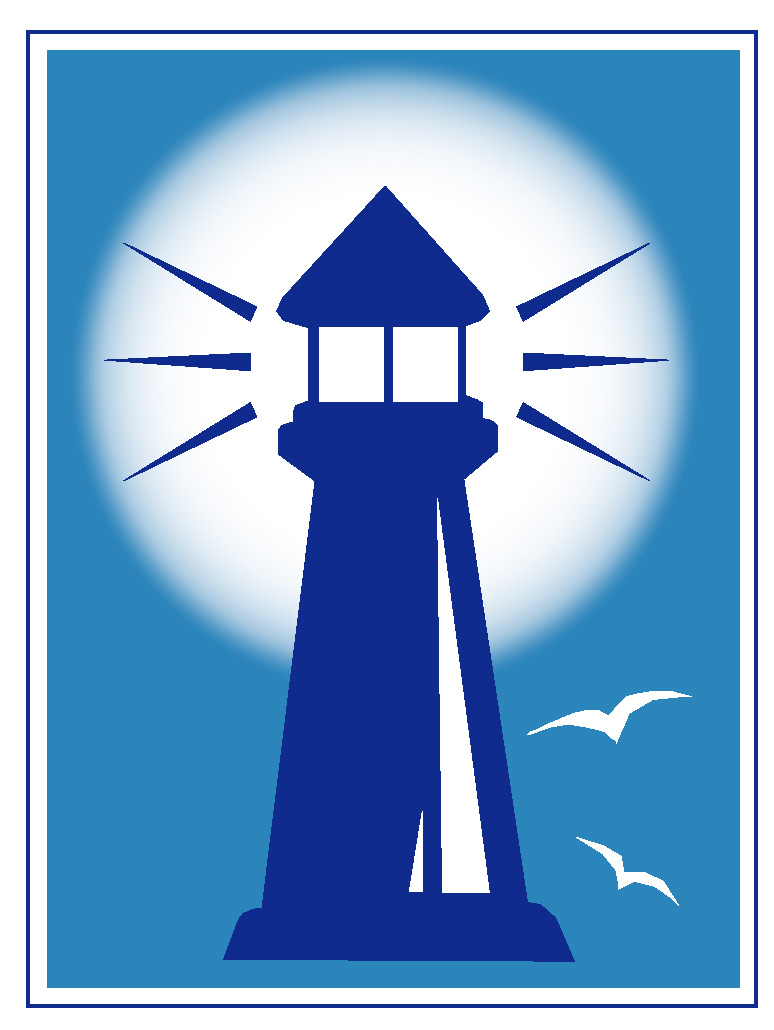                  Long Branch Baptist Church                                                               March 2019                 Long Branch Baptist Church                                                               March 2019                 Long Branch Baptist Church                                                               March 2019                 Long Branch Baptist Church                                                               March 2019                 Long Branch Baptist Church  1 9:30am-11am Clothing Outlet 7pm Mandarin Group; 7pm Youth23   9:45am Sunday School;11:00am Worship4 57 pm Prayer8pm - One hour Membership Refresher Class6 78  9:30am-11am Clothing Outlet;2:00pm Elders;7pm Mandarin Group;7pm Youth9Please turn your clocks one hour ahead 10  9:45am S. S;11:00am Worship/ Caring Fund/Food Drive/Lord’s Table1112 7 pm Prayer8pm - One hour Membership Refresher Class1314  10 am Prayer in Pastor’s office;11am -One hour Membership Refresher Class15  9:30am-11am Clothing Outlet;7pm Mandarin Group168:45am Men’s      Breakfast 17   9:45am Sunday School;11:00am Worship Luncheon  (Soup& Sandwich)18197 pm Prayer /Vera Archer’s Update on Prison Ministry  207 pm Women’s “Time for You”21 10 am Prayer in Pastor’s office22   9:30am-11am Clothing Outlet 7pm Mandarin Group;7pm YouthCLOTHING OUTLET7:00 PM Paint Youth Room 23 24  9:45am S.S;11:00am Worship/ Benji Devadason is preaching; Lord’s Table   2526   7 pm     Prayer/Shona Wright’s Update on Bible Study Fellowship  272810 am Prayer in Pastor’s office29   9:30am-11am Clothing Outlet;7pm Mandarin Group; 7pm   Youth3031  9:45am S.S;11:00am Worship 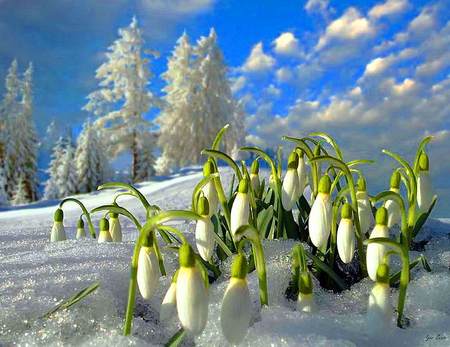 